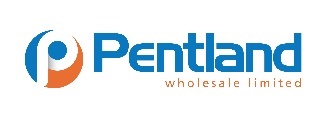 Damaged on Delivery Report formDamage on delivery claims MUST BE REPORTED WITHIN 24 hours of delivery. The below form should be filled in and submitted via email to transport@pentlandwholesale.co.uk Date & time of Delivery:Reported on:Sales reference Number: Supplier:Was damage noted on delivery note?Was damage noted on delivery note?